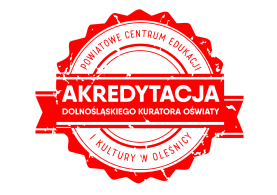 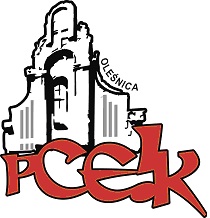 ZAPRASZAMY NA KURS DOSKONALĄCYPrzygotowanie dziecka do nauki czytania i pisania.KOD:  W94Adresaci:  nauczyciele przedszkola i I etapu edukacyjnegoCele: Przygotowanie nauczycieli do pracy z dzieckiem mającym trudności w podjęciu zdań szkolnych.PROGRAM SZKOLENIA: Wprowadzenie metod aktywizujących, gier i zabaw wspierających proces przezwyciężenia trudności w szczególności: ćwiczenia usprawniające koordynację wzrokowo-ruchową, ćwiczenia na koncentrację, ćwiczenia doskonalące percepcję wzrokową,  gry rozwijające wyobraźnię, ćwiczenia wspierające proces kształtowania pojęć.Termin szkolenia –   5 kwietnia 2018 r.      godz. 15.30  (I część) 			10 kwietnia 2018 r.     godz. 15.30  (II część)Czas trwania – 10 godzin dydaktycznychOsoba prowadząca  - Alina Żwirblińska   nauczyciel dyplomowany, pedagog specjalny, nauczyciel – doradca metodyczny.Kierownik merytoryczny: Urszula Ewertowska – konsultant PCEiK ds. wychowania przedszkolnego i edukacji wczesnoszkolnej.Osoby zainteresowane udziałem w formie doskonalenia prosimy o przesyłanie zgłoszeń do 30.03.2018 r. Zgłoszenie na szkolenie następuje poprzez wypełnienie formularza (załączonego do zaproszenia) i przesłanie go pocztą mailową do PCEiK. Ponadto przyjmujemy telefoniczne zgłoszenia na szkolenia. W przypadku korzystania z kontaktu telefonicznego konieczne jest wypełnienie formularza zgłoszenia w dniu rozpoczęcia szkolenia. Uwaga! Ilość miejsc ograniczona. Decyduje kolejność zapisów.verteOdpłatność:● nauczyciele z placówek oświatowych prowadzonych przez Miasta i Gminy, które podpisały z PCEiK porozumienie dotyczące doskonalenia zawodowego nauczycieli na 2018 rok oraz z placówek prowadzonych przez Starostwo Powiatowe w Oleśnicy –  40 zł● nauczyciele z placówek oświatowych prowadzonych przez Miasta i Gminy, które nie podpisały z PCEiK porozumienia dotyczącego doskonalenia zawodowego nauczycieli na 2018 rok  – 200 zł*  w przypadku form liczących nie więcej niż 4 godziny dydaktyczne i realizowanych przez konsultanta/doradcę  metodycznego zatrudnionego w PCEiK.Wpłaty na konto bankowe Numer konta: 26 9584 0008 2001 0011 4736 0005Rezygnacja z udziału w formie doskonalenia musi nastąpić w formie pisemnej (np. e-mail), najpóźniej na 3 dni robocze przed rozpoczęciem szkolenia. Rezygnacja w terminie późniejszym wiąże się z koniecznością pokrycia kosztów organizacyjnych w wysokości 50%. Nieobecność na szkoleniu lub konferencji nie zwalnia z dokonania opłaty.